  The Brancepeth 2020 Xmas Quiz …ho. ho. ho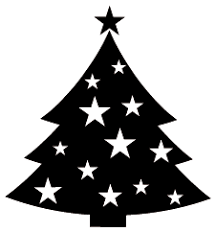 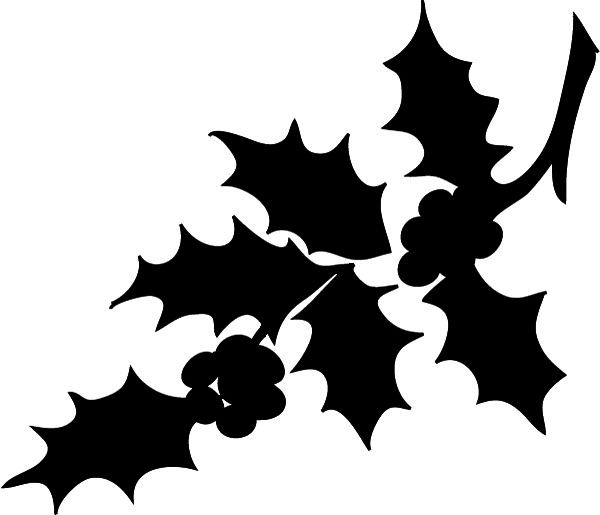 £2 per team entry fee                            1st, 2nd & 3rd Team prizes                               The quiz is open to any individual, household or collaborating team! You can submit your answers anytime on or before 14 December (11:59pm!) Please pop your £2 entry fee into the Village Hall postbox – thank youThere are 2 rounds to the quiz (Round 1 & Rounds 2, a-e)You can either:  Populate your answers in the boxes below using your computer or tablet device and return your answers to:  BrancepethCA@gmail.com  - or, print a copy of this quiz document and post your answers through the village hall letterbox REMEMBER - NO GOOGLING!!  Please keep to the spirit of fair competition! ***************************************************************************************************************Round 1 – General KnowledgeRound 2 – Seasonal (parts a, b, c, d & e)a) Generalb) Musicc) Entertainmentd) Carols - From which carol are the following lines taken?e) Cryptic - All except numbers 9 and 10 are one word answers with a festive connectionThe EndWishing you all a safe and happy ChristmasThis quiz was kindly created by Peter Hodge.  Thank you, Peter!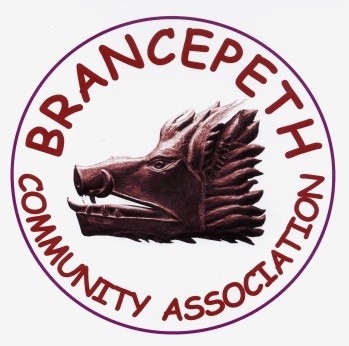 Team Name Email (preferable) or other contact details1What was first introduced by the march "Liberty Bell" in October 1969?2Name the three orange coloured properties on the UK version of Monopoly3What kind of animal was Mrs Tiggywinkle?4Which three countries have both an Atlantic and a Mediterranean coastline?5What wonder horse had its own TV series in the 1950s?6What is the symbol for the element potassium?7What is the southernmost capital city....8....and what is the northernmost?9What term both describes perfect vision and a form of the game of cricket?10Which chain of restaurants is named after a character from the novel Moby Dick?11In which league do Spennymoor Town currently play?12What does a numismatist collect?13Which car manufacturer produced the Anglia?14What bird can swim but not fly?15Who preceded Neil Kinnock as leader of the Labour Party?1There are two Christmas Islands - in which oceans are they?2The Christmas tree in Trafalgar Square, London is a gift from which nation? 3What Christmas item was invented by London baker Tom Smith in 1847? 4Stel (Dingbat)5What is the name of The Simpson's pet greyhound?6What is the plant "Viscum Album" better known as?7Who wrote the song "White Christmas"? 8In which film did Judy Garland sing "Have Yourself a Merry Little Christmas"? 9What name is given to the four-week period leading up to Christmas?10Name the three reindeer whose name begins with the letter 'D'? 1Which composer born in Hamburg wrote the music for Hark The Herald Angels Sing?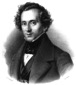 2Which composer, born in 1685, wrote the Christmas Oratorio?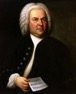 3Also born in 1685, he wrote The Messiah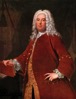 4Who wrote The Nutcracker ballet?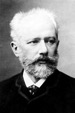 5Who conducts the Cambridge Singers?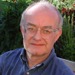 6Which female artist Rocked Around The Christmas Tree?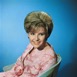 7How many miles did The Pretenders Travel?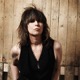 8Where was the fairytale of The Pogues and Kirsty McColl?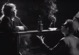 9Which band wished it could be Christmas every day?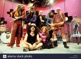 10Which band Rang Out Solstice Bells in 1976?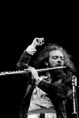 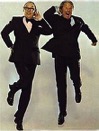 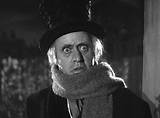 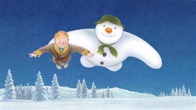 1 Their names2 Film title and actor’s name3 Who wrote it?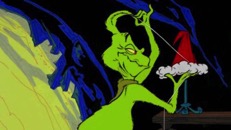 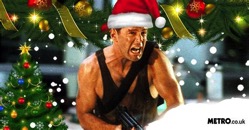 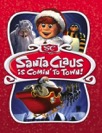 4 Who is it and what did he steal?5 Film title and actor’s name6 Who narrates the1970 film of this title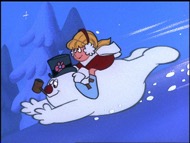 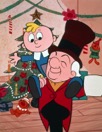 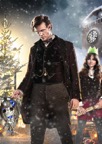 7 Name of the snowman8 Name of the man in the hat9 Who is the male character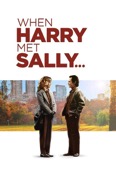 10 Male and female lead actors1While mortals sleep, the angels keep....2And his cradle was a stall3And take us to Heaven to live with us there4Sing all ye citizens of Heaven above5....and the running of the deer....1Biscuits are bananas for these party pieces2In this town, she has the French edge3Man with stick disliked children4Bird only has some crest5This animal sounds like it’s wet, love6Don’t let this pulverise you....7....and this conveyance sounds like a killer!8Does this saint scratch?9This room doesn’t rock10These people might have come from Leyton